Spolek rodičů při ZŠ Komenského I, ZlínZápis ze schůze rady rodičůTermín konání: 13.11.2023Místo konání: učebna ZŠ Komenského IPřítomni: viz prezenční listinaHosté: Mgr. Karin Frýdlová, ředitelka školy, Program:Zahájení, přivítání nových zástupců třídInformace k aktuálnímu hospodaření spolku, informace o vybraných příspěvcíchStav hospodaření ke dni 31.10.2023 je následující:Celkem skutečné příjmy CZK 207 555,90 (V příjmech je částka navíc 19.780 Kč, vybraná od žáků na exkurzi do Osvětimi, kterou za spolek hradí, aby nemuseli platit v hotovosti. Běžně se to v hospodaření nezobrazuje, protože je to pouze přefakturace. Protože příjem této částky proběhl v říjnu, ale fakturu za dopravu a vstup ještě spolek neobdržel, tato částka zvyšuje příjmy).Celkem skutečné výdaje CZK 36 327,17Aktuálně má spolek k dispozici CZK 151 tis CZK. Hodnocení sběru papíru – mírně se zvýšila vybraná částka za poslední sběr. Bylo konstatováno, že přímo do sběrny Partr vozí více rodičů než v předcházejících období. Znovu byli instruování zástupci tříd, aby tuto možnost zmínili před ostatními rodiči. Partr neposílá sám od sebe lístky, proto budou lístky o odevzdání sběru přímo do Partru, nošeny k sekretářce školyVýtvarné potřeby – částka na výtvarné potřeby nepokrývá některé potřeby tříd na 1. stupni, tyto potřeby nad rámec příspěvku ze SRPŠ si tak žáci hradí sami.Vjezd automobilů na okruh kolem školy je již od 6.30 h znemožněn od příštího týdne zákazovou značkou. Bylo řešeno, zda je vhodné již tak brzy vjezd zakázat. Vzhledem k již nastavenému režimu a schválení odborem dopravy, je změna nežádoucí. Vyzvedávání žáků z odpolední družiny bude probíhat jako dosud, tzn. je možné vjet ke škole, zastavit a na dítě vyčkat.Návrh, zda by mohlo být v Bakalářích zpráva, že žák dorazil do školy – bude řešeno po konzultaci s Bakaláři. Paní ředitelka informovala zástupce tříd o tom, že proběhla úspěšně inspekce z ČŠI. Na fungování školy neshledala inspekce žádnou závažnou chybu. Zároveň paní ředitelka informovala, že byla dokončena rekonstrukce tělocvičny a čeká se na konečné vyúčtování, aby mohlo být jasné, zda lze realizovat projekt se skříňkami pro 2.stupeň.Bylo schváleno, že příští schůzky rady rodičů budou opět o hodinu před třídními schůzkami školy v termín 15. dubna 2024 a 10. června 2024.Příloha: adresa sběrny papíruVe Zlíně 13.10.2023 vypracovala Petra Hlavičková, místopředsedkyně spolkuProvozovna PARTR – sběr papíruRybníky I760 01 ZlínOtevírací doba: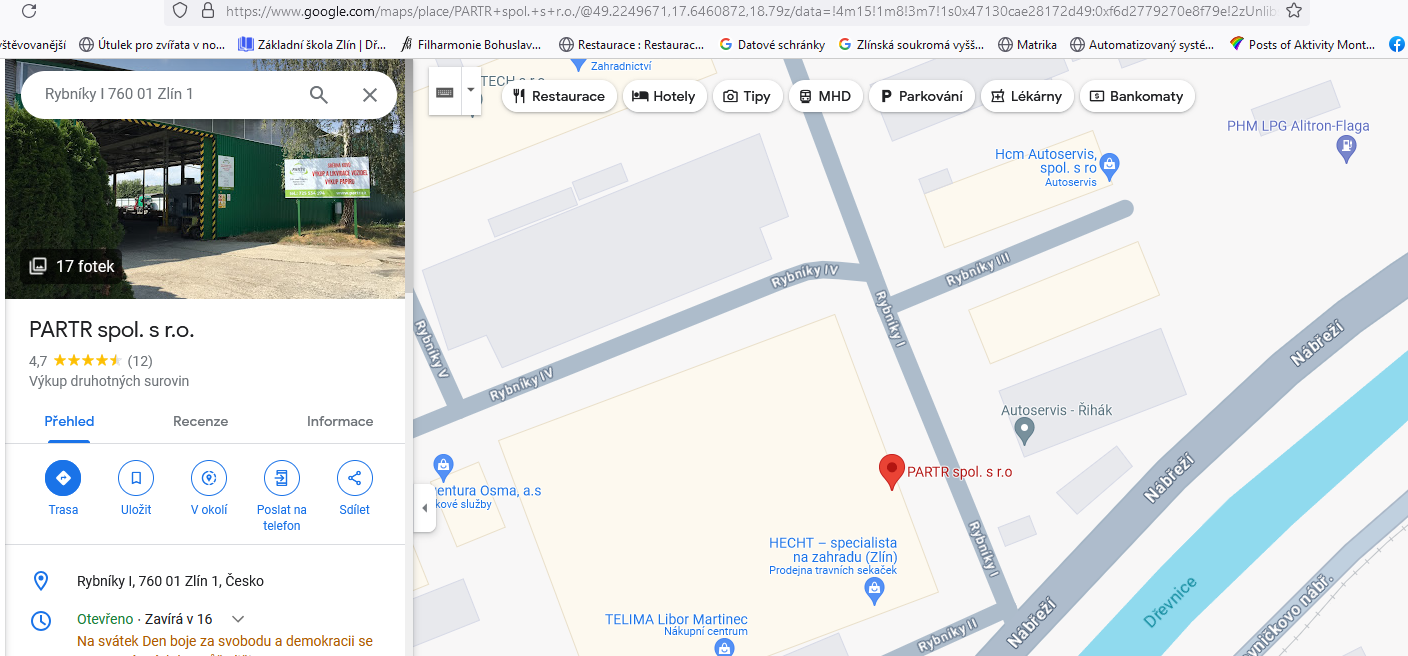 Pondělí:7:00 - 11:3012:00 - 16:00Úterý:7:00 - 11:3012:00 - 16:00Středa:7:00 - 11:3012:00 - 16:00Čtvrtek:7:00 - 11:3012:00 - 16:00Pátek:7:00 - 11:3012:00 - 16:00Sobota:8:00 - 12:00 